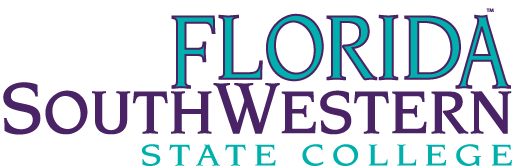 RESPIRATORY CARE PROGRAMFall Faculty Planning Meeting August 18,2021, 2 PMA-214Agenda/MinutesAttendance:Sindee Karpel, RRT, AE-C		Faculty Respiratory Care Jean Newberry, RRT-NPS, ACCS	Program Director Respiratory Care Heather O’Connell, RRT, CPFT	DCE/Faculty Respiratory Care, Chair BS-CPSOrganizational Report-School of Health Professions- J. NewberryComparison of Covid vs Non Covid yearsCourse updates ………………………......… Jean Newberry / Heather O’Connell Clinical affiliate sites open as of now for the fall semester with limitationsfall 2021 – 2nd yr students6 returning students (Gabby, Valeria, Lisa, V, Wid, Widna)RET 2714 will be blended based on last years class recommendationsAll other class will be live in personfall 2021- 1st year studentsRET 1024 will continued to be combined this year with CVT.   With our lower admissions point earnings, we will see if offering 2 sessions and small class sizes is more beneficial.AS requirements discussionNew Fl statute  HB1507   Beginning in the 2022-2023 academic year, students entering a technical degree education program, which is defined in statute as an associate in science or associate in applied science, must complete at least one identified core course in each subject area as part of the general education course requirements before a degree is awarded.Currently—any humanities      suggest changing to core.All others are goodSB1108  requires students entering FCS institution to complete and pass an assessment to demonstrate competency in civic literacy. Students can have this satisfied in high school with AP courses  If not, need to take AMH 2020 or POS 2041    These are 2 core social sciences (would satisfy both new statutes).    Currently require PSY 2012 or SYG 1000 (both core) from social sciences.   IF we require any core social science, both statutes covered.  Advisors can advise based on what they need/want.Admissions requirements proposalsChange from 7 to 6 in required math / science creditsPoints for working in healthcare?   Attending open house?  Speaking with RT?  Shadow RT?   Graduating Class# grads# RRT# first time pass TMC# first time pass CSEClass of 202114 as of now1313   (repeater now only at low cut score)11/13One is not eligibleClass of 202014141413/14Class of 201919191816Class of 20181919181 at low cut an retook13